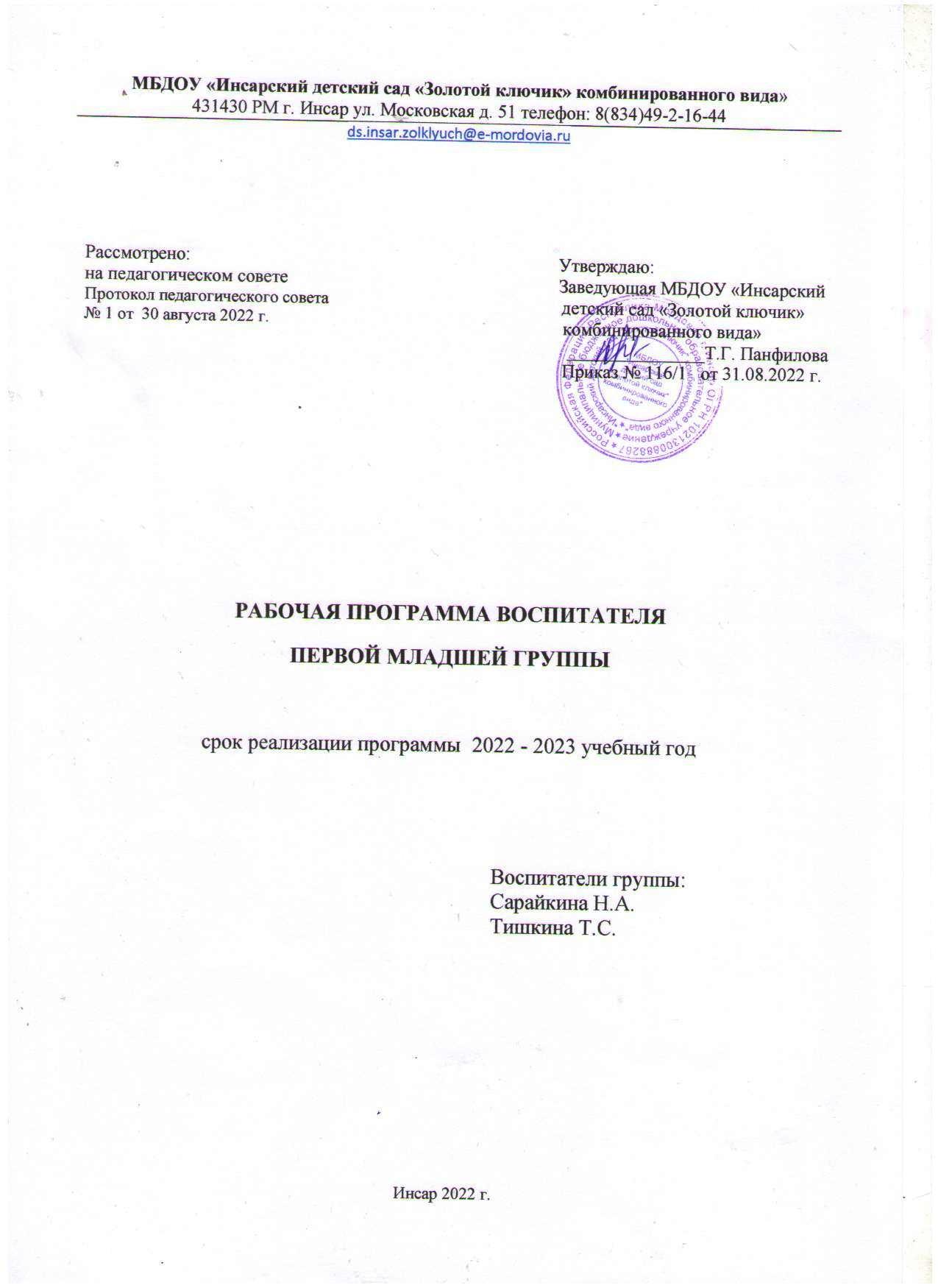 Содержание рабочей программы.I. Целевой раздел.1. 1. Пояснительная запискаНастоящая рабочая программа по развитию детей 1 мл. группы  разработана в соответствии с основной общеобразовательной программой дошкольного образования МБДОУ «Инсарский детский сад «Золотой ключик» комбинированного вида», с внедрением Федерального Государственного  Стандарта Дошкольного образования в образовательный процесс ДОУ к структуре основной общеобразовательной программы дошкольного образования для детей младшего дошкольного возраста.	    Рабочая программа определяет содержание и организацию воспитательно-образовательного процесса для детей 1 младшей группы и направлена на формирование общей культуры, развитие физических, интеллектуальных и личностных качеств, формирование предпосылок учебной деятельности, обеспечивающих социальную успешность, сохранение и укрепление здоровья детей.1.2.    Цели и задачи реализации программы     Цель: Создание благоприятных условий для полноценного проживания ребенком дошкольного детства, формирование основ базовой культуры личности, всестороннее развитие психических и физических качеств в соответствии с возрастными индивидуальными особенностями, обеспечение безопасности жизнедеятельности дошкольника.Исходя из поставленной цели, формируются следующие задачи:Укрепление здоровья, приобщение к здоровому образу жизни, развитие двигательной и гигиенической культуры детей.Развитие гуманистической направленности отношения детей к миру, воспитание культуры общения, эмоциональной отзывчивости и доброжелательности к людям.Развитие эстетических чувств детей, творческих способностей, эмоционально-ценностных ориентаций, приобщение воспитанников к искусству и художественной литературе.Развитие познавательной активности, познавательных интересов, интеллектуальных способностей детей, самостоятельности и инициативы, стремления к активной деятельности и творчеству.        Реализация цели осуществляется в процессе разнообразных видов деятельности:Образовательная деятельность, осуществляемая в процессе организации различных видов детской деятельности (игровой, коммуникативной, трудовой, познавательно-исследовательской, продуктивной, музыкально-художественной, чтения).Образовательная деятельность, осуществляемая в ходе режимных моментов;Самостоятельная деятельность детей.Взаимодействие с семьями детей по реализации рабочей  программы.Таким образом, решение программных задач осуществляется  в совместной деятельности взрослых и детей и самостоятельной деятельности детей не только в рамках непосредственно образовательной деятельности, но и при проведении режимных моментов в соответствии со спецификой дошкольного образования.1.2. Нормативно правовая база.           Данная рабочая программа разработана в соответствии со следующими нормативными  документами:• Конституция РФ, ст. 43, 72.• Конвенция о правах ребенка (1989 г.) .• Закон РФ «Об образовании».• Типовое положение о ДОУ.• Сан ПиН 2.4.1.3049-13• Устав ДОУ.• ФГОС ДО.Содержание рабочей программы включает совокупность образовательных областей, которые обеспечивают разностороннее развитие детей с учетом их возрастных и индивидуальных особенностей по основным направлениям – физическому, социально-коммуникативным, познавательному, речевому и художественно-эстетическому.1.3. Принципы и подходы к формированию Программы  1) Принцип развивающего образования, в соответствии с которым главной целью дошкольного образования является развитие ребенка. 2) Принцип научной обоснованности и практической применимости. 3) Принцип интеграции содержания дошкольного образования в соответствии с возрастными возможностями и особенностями детей, спецификой и возможностями образовательных областей. 4) Комплексно-тематический принцип построения образовательного процесса. При организации воспитательно-образовательного процесса необходимо обеспечить единство воспитательных, развивающих и обучающих целей, и задач, при этом следует решать поставленные цели и задачи, избегая перегрузки детей, на необходимом и достаточном материале, максимально приближаясь к разумному «минимуму». Построение образовательного процесса на комплексно-тематическом принципе с учетом интеграции образовательных областей дает возможность достичь этой цели.Построение всего образовательного процесса вокруг одной центральной темы дает большие возможности для развития детей. Темы помогают организовать информацию оптимальным способом. У дошкольников появляются многочисленные возможности для практики, экспериментирования, развития основных навыков, понятийного мышления.Тематический принцип построения образовательного процесса позволяет легко вводить региональный компонент, учитывать специфику дошкольного учреждения.Введение похожих тем в различных возрастных группах обеспечивает достижение единства образовательных целей и преемственности в детском развитии на протяжении всего дошкольного возраста, органичное развитие детей в соответствии с их индивидуальными возможностями.Одной теме уделяется не менее одной недели.Рабочая программа составлена с учётом комплексно – тематического планирования.1.4. Возрастные особенности детей 2-3 лет.На третьем году жизни дети становятся самостоятельнее. Продолжает развиваться предметная деятельность, ситуативно-деловое общение ребенка и взрослого; совершенствуются восприятие, речь, начальные формы произвольного поведения, игры, наглядно-действенное мышление.Развитие предметной деятельности связано с усвоением культурных способов действия с различными предметами. Развиваются соотносящие и орудийные действия.Умение выполнять орудийные действия развивает произвольность, преобразуя натуральные формы активности в культурные на основе предлагаемой взрослыми модели, которая выступает в качестве не только объекта для подражания, но и образца, регулирующего собственную активность ребенка.В ходе совместной со взрослыми предметной деятельности продолжает развиваться понимание речи. Слово отделяется от ситуации и приобретает самостоятельное значение. Дети продолжают осваивать названия окружающих предметов, учатся выполнять простые словесные просьбы взрослых в пределах видимой наглядной ситуации.Количество понимаемых слов значительно возрастает. Совершенствуется регуляция поведения в результате обращения взрослых к ребенку, который начинает понимать не только инструкцию, но и рассказ взрослых.Интенсивно развивается активная речь детей. К трем годам они осваивают основные грамматические структуры, пытаются строить простые предложения , в разговоре со взрослым используют практически все части речи. Активный словарь достигает примерно 1000-1500 слов.К концу третьего года жизни речь становится средством общения ребенка со сверстниками. В этом возрасте у детей формируются новые виды деятельности: игра, рисование, конструирование.Игра носит процессуальный характер, главное в ней — действия, которые совершаются с игровыми предметами, приближенными к реальности. В середине третьего года жизни появляются действия с предметами заместителями.Появление собственно изобразительной деятельности обусловлено тем, что ребенок уже способен сформулировать намерение изобразить какой либо предмет. Типичным является изображение человека в виде «головонога» — окружности и отходящих от нее линий.На третьем году жизни совершенствуются зрительные и слуховые ориентировки, что позволяет детям безошибочно выполнять ряд заданий: осуществлять выбор из 2-3 предметов по форме, величине и цвету; различать мелодии; петь.Совершенствуется слуховое восприятие, прежде всего фонематический слух. К трем годам дети воспринимают все звуки родного языка, но произносят их с большими искажениями.Основной формой мышления становится наглядно-действенная. Ее особенность заключается в том, что возникающие в жизни ребенка проблемные ситуации разрешаются путем реального действия с предметами.Для детей этого возраста характерна неосознанность мотивов, импульсивность и зависимость чувств и желаний от ситуации. Дети легко заражаются эмоциональным состоянием сверстников. Однако в этот период начинает складываться и произвольность поведения. Она обусловлена развитием орудийных действий и речи. У детей появляются чувства гордости и стыда, начинают формироваться элементы самосознания, связанные с идентификацией с именем и полом. Ранний возраст завершается кризисом трех лет. Ребенок осознает себя как отдельного человека, отличного от взрослого. У него формируется образ Я. Кризис часто сопровождается рядом отрицательных проявлений: негативизмом, упрямством, нарушением общения со взрослым и др. Кризис может продолжаться от нескольких месяцев до двух лет.Образовательный процесс реализуется в режиме пятидневной недели. Длительность пребывания детей во 1-й младшей группы:  с 7.00 до  19.00.1.5.   Целевые ориентиры на этапе завершения дошкольного образования (планируемые результаты освоения программы)    •  Ребёнок овладевает основными культурными способами деятельности, проявляет инициативу и самостоятельность в разных видах деятельности – игре, общении, познавательно-исследовательской деятельности, конструировании и др.; способен выбирать себе род занятий, участников по совместной деятельности. •  Ребёнок обладает установкой положительного отношения к миру, разным видам труда, другим людям и самому себе, обладает чувством собственного достоинства,  активно взаимодействует со сверстниками и взрослыми, участвует в совместных играх.    •  Ребёнок способен договариваться, учитывать интересы и чувства других, сопереживать неудачам и радоваться успехам других; адекватно проявляет свои чувства, в том числе чувство веры в себя, старается разрешать конфликты. Умеет выражать и отстаивать свою позицию по разным вопросам.    •  Ребёнок способен сотрудничать и выполнять как лидерские, так и исполнительские функции в совместной деятельности.    •  Ребёнок понимает, что все люди равны вне зависимости от их социального происхождения, этнической принадлежности, религиозных и других вероисповеданий, их физических и психических особенностей.    •   Ребёнок проявляет эмпатию по отношению к другим людям, готовность прийти на помощь тем, кто в этом нуждается.•   Ребёнок проявляет умение слышать других и стремление быть понятым другими.    •  Ребёнок обладает развитым воображением, которое реализуется в разных видах деятельности, и прежде всего в игре, владеет разными формами и видами игры, различает условную и реальную ситуации, умеет подчиняться разным правилам и социальным нормам. Умеет распознавать различные ситуации и адекватно их оценивать.     •  Ребёнок достаточно хорошо владеет устной речью, может выражать свои мысли и желания, использует речь для выражения своих мыслей, чувств и желаний, построения. речевого  высказывания в ситуации общения, выделять звуки в словах. У ребёнка складываются предпосылки грамотности.     •  У ребёнка развиты крупная и мелкая моторика, он подвижен, вынослив, владеет основными движениями, может контролировать свои движения и управлять ими.     • Ребёнок способен к волевым усилиям, может следовать социальным нормам поведения и правилам в разных видах деятельности, во взаимоотношениях с взрослыми и сверстниками. Он  может соблюдать правила безопасного поведения и личной гигиены.     •   Ребёнок проявляет ответственность за начатое дело.    • Ребёнок проявляет любознательность, задаёт вопросы взрослым и сверстникам, интересуется причинно-следственными связями, пытается самостоятельно придумывать объяснения явлениям природы и поступкам людей. Он склонен наблюдать, экспериментировать,   обладает начальными знаниями о себе, природном и социальном мире, в котором он живёт; знаком с произведениями детской литературы, обладает элементарными представлениями из области живой природы, естествознания, математики, истории и т.п. Ребёнок склонен к принятию собственных решений, опираясь на свои знания и умения в различных видах деятельности.       •   Ребёнок открыт новому, проявляет стремления к получению знаний, положительную мотивацию к дальнейшему обучению в школе, институте.     •  Ребёнок проявляет уважение к жизни в различных её формах и заботу об окружающей среде.     •  Ребёнок эмоционально отзывается на красоту окружающего мира, произведения народного и профессионального искусства (музыку, танцы, театральную деятельность, изобразительную деятельность и т.д.)     •   Ребёнок проявляет патриотические чувства, ощущает гордость за свою страну, её достижения, имеет представления о её географическом разнообразии, многонациональности, важнейших исторических событиях.     •   Ребёнок имеет первичные представления о себе, семье, традиционных семейных ценностях, включая традиционные гендерные ориентации, проявляет уважение к своему и противоположному полу.     •   Ребёнок соблюдает элементарные общепринятые нормы, имеет первичные ценностные представления о том, «что такое хорошо и что такое плохо», стремится поступать хорошо, проявляет уважение к старшим и заботу о младших.     •   Ребёнок имеет начальные представления о здоровом образе жизни, воспринимает  здоровый образ жизни как ценность.II. СОДЕРЖАТЕЛЬНЫЙ РАЗДЕЛ2.1.  Описание образовательной деятельности по освоению детьми образовательных областей Описание образовательной деятельности по освоению детьми образовательных областей -  подробно сформулированы в комплексной общеобразовательной программе дошкольного образования «Детство» авторы: Т.И. Бабаева, А.Г. Гогоберидзе, О.В. Солнцева и другие. стр. 51-772.2 Учебный план По действующему СанПиН для детей 2-3 лет планируют не более 10 занятий в неделю продолжительностью не более 8-10 минут (СанПиН 2.4.12660-10). 2.3. Перечень методических пособий обеспечивающие реализацию образовательной деятельности в группе.2.4. Формы, способы, методы и средства реализации программы в группе.2.5. Взаимодействие с семьей и социумом.                              План работы с родителями.2.6. Комплексно-тематическое планирование      В основе Рабочей программы лежит тематический подход. Каждая неделя посвящена определённой теме, которая первоначально рассматривается в ходе ОД «Познавательное развитие», проводимой  в понедельник. Все остальные ОД продолжают предложенную тему, в большей или меньшей степени связаны с ней. Даже на тех ОД, которые имеют цели, не связанные с темой недели, дается краткое упоминание темы недели в отдельных моментах. Тема недели по возможности закрепляется в режимных моментах, в работе с семьёй.      Использование комплексно-тематического принципа планирования с учетом интеграции образовательных областей дает возможность обеспечить единство воспитательных, развивающих и обучающих целей и задач, при этом решать поставленные цели и задачи, избегая перегрузки детей.2.7.	Модель организации совместной деятельности воспитателя                                        с воспитанниками ДОУ.Перечень основных видов непосредственно образовательной деятельности: физическая культура, музыка, лепка, рисование, конструирование, чтение художественной литературы, речевое развитие. В образовательном  процессе  первой  младшей  группы  сочетаются  формы организованного обучения с  совместной деятельностью,  общением воспитателя с детьми в свободной, самостоятельной деятельности детей по интересам.Реализуется девиз программы «Детство»: «Чувствовать — Познавать — Творить». Личный опыт ребенка организуется так, чтобы он естественным путем в доступных видах деятельности в сотрудничестве со взрослым и самостоятельно осваивал средства и способы познания, общения и  деятельности, позволяющие реально проявить творчество, самостоятельность и реализовать позицию субъекта.Организованная образовательная деятельность с детьми проводится в виде развивающих проблемно игровых и практических образовательных ситуаций соответствии с образовательными областями. Образовательные ситуации строятся как увлекательная проблемно-познавательная деятельность. Активно используются игровые приемы, разнообразные виды наглядности, в том числе схемы, предметные и условно-графические модели. Образовательные ситуации носят преимущественно интегративный, проблемно-поисковый характер, предполагают познавательное общение, совместную деятельность с воспитателем и активную самостоятельность детей в решении задач (социальных, коммуникативных, познавательных, художественных, двигательных, экологических, творческих и пр.), личностно-ориентированный подход педагога.Насыщенная предметно-развивающая, образовательная среда является  основой для организации увлекательной, содержательной жизни и разностороннего развития каждого ребенка. Необходимо в группе иметь материалы, стимулирующие развитие познавательной активности детей. Это детские энциклопедии, иллюстрированные издания о животном и растительном мире планеты, о жизни людей разных стран, детские журналы, альбомы, проспекты. Образовательная работа направлена на интеграцию и координацию взаимодействия воспитателей и специалистов в рамках единого развития ребенка.Допустимый объем недельной образовательной нагрузки для детей 1 младшей группы не более 10 занятий в неделю. Допустимое количество ОД не превышает двух занятий, продолжительностью ОД – 10 мин. Объем учебной нагрузки рассчитан в соответствии с требованиям СанПин 2.4.1. 3049-13. Организованная образовательная деятельность в первой  младшей группе осуществляется в первую и вторую половину дня, ежедневно проводится 2 образовательные ситуации, продолжительностью каждая до 10 минут.2.8.  Особенности организации совместной деятельности воспитателя с воспитанниками (климатические, демографические, национально - культурные и другие)Территория Республики Мордовия составляет 26,2 тыс. км2. Республика находится в центре Восточно-Европейской равнины, в бассейне р. Волги. На севере граничит с Нижегородской, на востоке-с Ульяновской, на юге-с Пензенской, на западе-с Рязанской областью, на северо-востоке - с Чувашской Республикой. Республика Мордовия находится в зоне с умеренно континентальным климатом. Средняя многолетняя температура воздуха в январе составляет –11°С, в июле +22°С. Среднегодовой объем выпадения осадков –от 450 до 500 мм. Средняя продолжительность вегетационного периода –135 дней. Мордовия расположена на границе лесной и степной природных зон.Основной контингент воспитанников проживает в условиях городаНа протяжении многих лет в нашем детском саду открыт и успешно осуществляет образовательную и воспитательную функции музей национального быта и культуры. Цель создания музея – сформировать у детей интерес и уважение к культуре и традициям мордовских народов, к их труду, жизни посредством действенного познания. Именно здесь, в рамках проведения занятий в музее, наши воспитанники получают новые знания и духовное приобщение к уникальной культуре народностей Мордовии. Был создан также национальный уголок в группе. С его помощью дети наглядно знакомятся с символикой Российского государства и Республики Мордовия. Дошкольники совместно с воспитателями создали национальный костюм для куклы, которая была помещена в уголок.Обучение и воспитание в ДОУ осуществляется на русском языке.Анализ социального статуса семей средней группы:Группу посещают 18 детей 2-3 лет. Анализ социального статуса семей выявил, что в группе 16 семей  - полные семьи, 2 семьи  - неполные семьи (ребёнок проживает с мамой),  2 семьи  -  многодетные. Уровень жизни семей удовлетворительный.     Анализ этнического состава воспитанников группы: 16 детей  - русские, 2 ребенок – мордва.   В группе 11 мальчиков и 7 девочек.На данный момент  установились дружеские отношения между детьми, которые проявляются во всех видах деятельности. Дети активные, дружелюбные. Родители принимают участие в жизни группы и детского сада,  интересуются жизнью детей, радуются их успехам, оказывают посильную помощь в воспитании и развитии детей.III. ОРГАНИЗАЦИОННЫЙ РАЗДЕЛ.3.1. Предметно-развивающая среда.Главной составляющей реализации современных технологий является предметно – развивающая среда группы. Которая должна быть: содержательно – насыщенной, трансформируемой; полифункциональной; вариативной; доступной; безопасной, с учетом  гендерного подхода и  соответствовать возрастным возможностям детей и содержанию программы. В группе для развития и воспитания детей создана правильная, целесообразная, удобная, информационная предметно - развивающая среда, настраивающая на  эмоциональный лад и обеспечивающая гармоничное отношение между ребёнком и окружающим миром. Образовательное пространство оснащено средствами обучения и  материалами: игровыми, спортивными, оздоровительным оборудованием. Организация образовательного пространства и разнообразие материалов, оборудования и инвентаря обеспечивают: игровую, познавательную, исследовательскую и творческую активность всех воспитанников.Групповая комната представлена развивающими центрами. Каждый центр имеет подвижные, трансформируемые границы в виде ширмы, подвижных стеллажей, пластмассовых контейнеров. Оборудование размещено так, чтобы было удобно организовать совместную и самостоятельную деятельность, все предметы  соразмерны росту, руке и физиологическим возможностям, гендерной принадлежности детей моей группы. Игровые центры группы условно разделены на 3 части:- рабочую зону;- зону для деятельности, связанной с интенсивным использованием  пространства (активным движением, возведением крупных игровых построек);-  зону спокойной по преимуществу деятельности;Особое внимание уделено рабочей зоне, которая легко видоизменяется за счет разного расположения  столов: соединяется в общий рабочий стол или компонуется для работы двух детей, для индивидуальной деятельности. Так же рабочая зона используется:- как место для свободной деятельности детей по интересам вне занятий с взрослыми;Каждому ребенку представлена свобода  выбора средств, для применения творческих способностей, удовлетворения своих интересов и любознательности, с учетом индивидуальных и возрастных особенностей. Предметно-развивающая среда не только обеспечивает разные виды активности (физическую, умственную, игровую), но становится объектом самостоятельной деятельности ребенка, являясь своеобразной формой самообразования.Созданная в группе предметно – развивающая среда формирует познавательно – побудительный мотив к деятельности, стимулирует познавательную и речевую активность детей. Основные цели организации центров активности:- ребенок развивается наилучшим образом, если он включен в активную деятельность;- каждый ребенок развивается в своем темпе, но все дети проходят через типичные периоды развития;- для успешного развития ребенка необходимо объединение усилий педагоговВ группах создаются различные центры активности:  Центр математического развития Это дидактические, развивающие и логико-математические игры, направленные на развитие логического действия сравнения, логических операций классификации, узнавание по описанию, воссоздание, преобразование.  Центр природы «Мы познаем мир».Характерной особенностью старших дошкольников является появление интереса к проблемам, выходящим за рамки личного опыта. Через книги и предметы ребенок знакомится с животными и растениями дальних стран, с обычаями и внешним видом разных народов и эпох. Нами собраны серии сюжетных картинок, альбомы для рассматривания, картотеки «домашние и дикие животные, растения, птицы, жители океана  и другие». Так же подобран наглядный материал с фигурками животных разных климатических зон Земли. Различное  лото: «Дикие и домашние животные», дидактические игры: «Ребятам о зверятах: В лесу, В зоопарке, В деревне, В доме», «Времена года», «Мир растений» и другие. Макеты домашние животные «Ферма Василия и Василисы», Макет дикие животные «Путешествуем по миру». Макет « Русская изба».В патриотическом уголке имеется материал для младшего  возраста: Куклы в русском  и мордовском национальном костюме.  Обогащая представления о родном городе и области, развивая гражданско-патриотические чувства.Центр экспериментирования При организации детского экспериментирования стоит новая задача — показать детям  различные возможности инструментов, помогающих познавать мир. В центре экспериментирования собраны разные сыпучие материалы, ёмкости разной вместимости, календарь природы, опрыскиватели для комнатных растений. Вертушки разных размеров и конструкций (для опытов с воздушными потоками).  Набор для экспериментирования с водой:  емкости и мерные сосуды разной конфигурации и объемов. Набор для экспериментирования с песком: орудия для пересыпания и транспортировки разных размеров, форм и конструкций с использованием простейших механизмов.Центр книгиЦентр книги обеспечивает литературное развитие дошкольников. Наряду с художественной литературой в книжном уголке представлены  справочная, познавательная литература, общие и  тематические энциклопедии для дошкольников. Собраны сказки народов мира, рассказы русских писателей: Пришвин, Бианки. Сказки Пушкина, Чуковского. Стихи и рассказы современных авторов.Центр развития речиДля развития лексико-грамматической стороны речи приобретены папки с предметными и сюжетными картинами, словесные игры и задания по текущей лексической теме. Это способствует развитию речи, расширению представлений об окружающем мире, пространственной ориентации, наблюдательности и воображения. Для развития мелкой моторики имеются: маленькие мячи (пластиковые, резиновые, вязаные, «ежики»), ребристые карандаши, матрешки, мозаики, конструкторы, лего, картотека пальчиковых игр.Центр физического развития: Обеспечивающей двигательную активность и организацию здоровьесберегающую деятельность детей, оснащен необходимым физкультурным оборудованием, пособиями в соответствии с разными видами физическим упражнениям, движениям (кегли, серсо, шарики для бросания, подвески-колокольчики для вытягивания, воротца для подлезания)«Игровой центр», обеспечивающий организацию самостоятельных сюжетно-ролевых игр; В группе имеется все необходимое оборудование для  сюжетно-ролевых игр: «Семья»; «Магазин»; «Дочки-матери»; «Транспорт»;  «Детский сад»; «Водители»; «Мы строители»Центр конструктивной деятельности - средний и мелкий строительный материал, конструкторы из серии «Лего», игрушки для обыгрывания построек;Центр музыкально - театрализованной деятельности способствует  развитию способности выразить в речи свои представления, опыт, чувства, фантазию, впечатления,  где представлены: -  различные виды театра: кукольный, настольный, пальчиковый;-  маски, одежда для ряженья;- набор наручных кукол би-ба-бо;- музыкальные инструменты по возрасту детей; 3.2. РЕЖИМ ДНЯ ДЕТЕЙ МЛАДШЕЙ  ГРУППЫВ детском саду разработан гибкий режим дня, учитывающий возрастные психофизиологические возможности детей, их интересы и потребности, обеспечивающий взаимосвязь планируемых занятий с повседневной жизнью детей в детском саду.  Кроме того, учитываются климатические условия (в течение года режим дня меняется дважды). В отличие от зимнего в летний оздоровительный период увеличивается время пребывания детей на прогулке. Прогулка организуется 2 раза в день: в первую половину дня - до обеда и во вторую половину - после дневного сна или перед уходом детей домой. При температуре воздуха ниже -15°С и скорости ветра более 7 м/с продолжительность прогулки сокращается. Прогулка не проводится при температуре воздуха ниже -20°С и скорости ветра более 15 м/с. Во время прогулки с детьми проводятся игры и физические упражнения. Подвижные игры проводят в конце прогулки перед возвращением детей в помещение ДОУ. Дневному сну отводится 2-3часа. Самостоятельная деятельность детей (игры, подготовка к занятиям, личная гигиена и др.) занимает в режиме дня не менее 3-4 часов.Организация жизнедеятельности воспитанников в течение дня(холодный период года)Организация жизнедеятельности воспитанников в течение дня(теплый период года)Расписание образовательных ситуаций  на 2019-2020 учебный годСовместная образовательная деятельность детей в режимных моментах.Сетка  самостоятельной деятельности детей в режимных моментахЗдоровьесберегающие  технологииЦелью здоровьесберегающих технологий является обеспечение ребенку возможности сохранения здоровья, формирование у него необходимых знаний, умений, навыков по здоровому образу жизни.Все здоровьесберегающие педагогические технологии условно можно разделить на три категории:Технологии сохранения и стимулирования здоровья.Технологии обучения здоровому образу жизни.Коррекционные технологии.Технологии сохранения и стимулирования здоровьяСистема закаливания в группыРежим закаливания.Закаливание детей включает комплекс мероприятий: правильно организованная прогулка, физические упражнения, проводимые в легкой спортивной одежде в помещении и на открытом воздухе, умывание прохладной водой и другие водные, воздушные и солнечные процедуры.Модель двигательного режима детей.3.3. Программно-методическое обеспечение.-Лыкова И.А. Программа художественного воспитания, обучения и развития детей 2-7 лет «Цветные ладошки». М.: «КАРАПУЗ-ДИДАКТИКА», 2007-Соколова Л.А. Комплексы сюжетных утренних гимнастик для дошкольников. – Спб. ООО « ИЗДАТЕЛЬСТВО  «ДЕТСТВО – ПРЕСС» 2013.-Саво И.Л. Планирование работы по экологическому воспитанию в разных возрастных  группах детского сада: Учебно – методическое пособие. - Спб. ООО « ИЗДАТЕЛЬСТВО  «ДЕТСТВО – ПРЕСС» 2010.-Картушина М.Ю. Физкультурные сюжетные занятия с детьми 5 – 6 лет. – М.:ТЦ Сфера, 2012 (Модули Программы ДОУ).-Муллаева Н.Б. Конспекты – сценарии занятий по физической культуре для дошкольников: Учебно – методическое пособие - Спб. ООО « ИЗДАТЕЛЬСТВО  «ДЕТСТВО – ПРЕСС» 2010.-Швайо Г.С. Занятия по изобразительной деятельности в детском саду: Старшая группа: Программа, конспекты: Пособие для педагогов дошкольных учреждений. – изд.центр ВАЛДОС. 2000.-Бочкарёва О.И. Организация деятельности по формированию культурно – гигиенических навыков и этикета. Старшая и подготовительная группы. – Волгоград: ИТД «Корифей»-Волкова В.Н., Степанова Н.В. Конспекты занятий в старшей группе детского сада. ИЗО. Практическое пособие для воспитателей и методистов ДОУ.- Воронеж  ТЦ« Учитель» 2004.-Кондратьева Н.Н. «Мы» Программа экологического образования детей. – Спб: «Детство – пресс» 2000-Шипицына Л.М. Азбука общения: Развитие личности ребенка, навыков общения со взрослыми и сверстниками. (Дети детей от 3 до 6 лет) – «ДЕТСТВО – ПРЕСС» 2008-Сертакова Н.М. Методика сказкотерапии в социально – педагогической работе с детьми дошкольного возраста: Метод. Пособие  для педагогов и психологов ДОУ. - Спб. ООО « ИЗДАТЕЛЬСТВО  «ДЕТСТВО – ПРЕСС» 2012.-Тугушева Г.П., Чистякова А.Е. Экспериментальная деятельность для детей среднего и старшего дошкольного возраста: Методическое пособие. -  Спб. ООО « ИЗДАТЕЛЬСТВО  «ДЕТСТВО – ПРЕСС» 2014.-Волчкова В.Н., Степанова Н.В. Конспекты занятий в старшей группе детского сада. Развитие речи. Практическое пособие для воспитателей и методистов ДОУ. – Воронеж: ТЦ « Учитель» 2004.-Иванова В.А. Естественно – научные наблюдения и эксперименты в детском саду. Человек. – М.: ТЦ Сфера, 2008.-Волчкова В.Н., Степанова Н.В. Конспекты занятий в старшей группе детского сада. Математика. Практическое пособие для воспитателей и методистов ДОУ. – Воронеж: ТЦ « Учитель» 2004.-Деркуновская В.А.,Ошкина А.А. Игровая образовательная деятельность дошкольников. Учебно – методическое пособие. – М.: Центр педагогического образования, 2013.-Марудова Е.В. Ознакомление дошкольников с окружающим миром. Экспериментирование. - Спб. ООО « ИЗДАТЕЛЬСТВО  «ДЕТСТВО – ПРЕСС» 2011.-Гарнышева Т.П.  ОБЖ для дошкольников. Планирование работы, конспекты занятий, игры. - Спб. ООО « ИЗДАТЕЛЬСТВО  «ДЕТСТВО – ПРЕСС» 2012-Бабаева Т.И., Гогоберидзе А.Г. Детство: Примерная общеобразовательная программа дошкольного образования. - Спб. ООО « ИЗДАТЕЛЬСТВО  «ДЕТСТВО – ПРЕСС» 2013.-Голицына Н.С. Конспекты комплексно – тематических занятий. Старшая группа. Интегрированный подход. – М.: Издательство «Скрипторий 2003» 2013.-Деркунская В.А. Ошкина А.А. Игры – эксперименты  с дошкольниками. Учебно – методическое пособие. – М.: Центр педагогического образования. 2012.-Петерсон Л.Г. Холина Н.П. Раз – ступенька, два – ступенька. Практический курс математики для дошкольников. Методические рекомендации.- М.: «Баласс» 2001-Пензулаева Л.И. Физкультурные занятия с детьми 5 – 6лет. Пособие для воспитателей дет.сада. – М.: Просвещение 1988.-Харченко Т.Е. Бодрящая гимнастика для дошкольников.- Спб. ООО « ИЗДАТЕЛЬСТВО  «ДЕТСТВО – ПРЕСС» 2013.-Фролов В.Г. Юрко Г.П. Физкультурные занятия на воздухе с детьми дошкольного возраста.  Пособие для воспитателей дет. сада.- М.: Просвещение 1983.-Алябьева Е.А. Нескучная гимнастика. Тематическая утренняя гимнастика для детей 2 – 3 лет. – М.: ТЦ Сфера 2014-Бондаренко Т.М. Практический материал по освоению образовательных областей в старшей группе детского сада. Практическое пособие для старших воспитателей и педагогов ДОУ, родителей, гувернеров. – Воронеж: ООО «Метода» 2013.Под. Ред. Парамоновой Л.А. Развивающие занятия с детьми 2– 3 лет. – 2- е изд. – М.: ОЛМА МЕДИА Групп, 2013-Волчкова В.Н., Степанова Н.В. Конспекты занятий в старшей группе детского сада. Экология. Практическое пособие для воспитателей и методистов ДОУ. – Воронеж: ТЦ  « Учитель» 2004-Фролов В.Г. Физкультурные занятия, игры и упражнения на прогулке: Пособие для воспитателя. –М.: Просвещение 1986-Авт. – сост. Гаврилова И.Г. Истоки русской народной культуры в детском саду. Спб. ООО « ИЗДАТЕЛЬСТВО  «ДЕТСТВО – ПРЕСС» 2010.-Куприна Л.С. Бударина Т.А. и др. Знакомство детей с русским народным творчеством: Конспекты занятий и сценарии календарно – обрядовых праздников. Методическое пособие для педагогов дошкольных образовательных учреждений. Спб. ООО « ИЗДАТЕЛЬСТВО  «ДЕТСТВО – ПРЕСС» 2010.№п/пНаименованиеСтраницыI.Целевой раздел.31.1.Пояснительная записка.31.1.1Цели и задачи реализации программы31.1.2.Нормативно- правовая база.41.1.3Принципы и подходы к формированию Программы.41.1.4Возрастные особенности детей 2-3 лет41.2Планируемые результаты освоения программы6II.Содержательный раздел2.1.Описание образовательной деятельности по освоению детьми образовательных областей 72.2.Учебный план. 72.3.Перечень методических пособий, обеспечивающих реализацию образовательной деятельности во второй младшей группе.82.4.Формы, способы, методы и средства реализации программы.102.5.Взаимодействие с семьей, социумом.132.6.Планирование работы с детьми в группе:142.7.Модель организации совместной деятельности воспитателя с воспитанниками ДОУ.152.8.Особенности организации совместной деятельности воспитателя с воспитанниками (климатические, демографические, национально - культурные и другие)16III.Организационный раздел173.1.Оформление предметно-пространственной среды.173.2.Режим дня, структура образовательной деятельности (холодный и теплый период, расписание занятий, двигательный режим, схема закаливания детей)193.3.Программно-методическое обеспечение25Образовательные областиВиды непосредственно образовательной деятельностиКол-во образовательных ситуаций в неделю1.Базовая часть (инвентарная) федеральный компонент (обязательная 60%)Базовая часть (инвентарная) федеральный компонент (обязательная 60%)Базовая часть (инвентарная) федеральный компонент (обязательная 60%)1.1«Познавательное развитие»Ознакомление с миром природы11.1«Познавательное развитие»Ознакомление с предметным окружением и социальным миром11.1«Познавательное развитие»ФЭМП-1.1«Познавательное развитие»Сенсорное развитиеВ совместной деятельности взрослых и детей1.2«Речевое развитие»Развитие всех компонентов устной речи, практическое овладение нормами речи11.2«Речевое развитие»Чтение художественной литературы11.3«Социально-коммуникативное развитие»Социализация, развитие общения, нравственное воспитаниеВ совместной деятельности взрослых и детей и самостоятельной деятельности детей1.3«Социально-коммуникативное развитие»Ребенок в семье и сообществеВ совместной деятельности взрослых и детей и самостоятельной деятельности детей1.3«Социально-коммуникативное развитие»Формирование основ безопасностиВ совместной деятельности взрослых и детей и самостоятельной деятельности детей1.3«Социально-коммуникативное развитие»Самообслуживание, самостоятельность, трудовое воспитаниеВ совместной деятельности взрослых и детей и самостоятельной деятельности детей1.4«Художественно-эстетическое развитие»Музыка21.4«Художественно-эстетическое развитие»Лепка0,51.4«Художественно-эстетическое развитие»Рисование0,51.4«Художественно-эстетическое развитие»Конструктивно-модельная деятельностьВ совместной деятельности взрослых и детей и самостоятельной деятельности детей1.5«Физическое развитие»Физическая культура в помещении31.5«Физическое развитие»Физическая культура на воздухе-1.6Развитие игровой деятельностиИгровая деятельностьЕжедневно. Взаимодействие взрослого с детьми в различных видах деятельностиИТОГО:102.Вариативная часть (формируемая ДОУ 40%)Вариативная часть (формируемая ДОУ 40%)Вариативная часть (формируемая ДОУ 40%)2.2.Культурные практикиОбщениеЕжедневноВ совместной деятельности взрослых и детей и самостоятельной деятельности детей2.2.Культурные практикиИгровая деятельность, включая сюжетно-ролевую игру с правилами и другие виды игрЕжедневноВ совместной деятельности взрослых и детей и самостоятельной деятельности детей2.2.Культурные практикиПознавательно-исследовательская деятельностьЕжедневноВ совместной деятельности взрослых и детей и самостоятельной деятельности детей2.2.Культурные практикиСамообслуживание и элементарный бытовой трудЕжедневноВ совместной деятельности взрослых и детей и самостоятельной деятельности детей2.2.Культурные практикиНационально-региональный компонентЕжедневноВ совместной деятельности взрослых и детей и самостоятельной деятельности детейВСЕГОВСЕГОВСЕГО10Направление развитияМетодические пособия Наглядно-дидактические пособия«Социально-коммуникативное развитие»Петрова В.И., Стульчик Т.Д. Этические беседы с детьми 2-3лет; Куцакова Л.В. Трудовое воспитание в детском саду: для занятий с детьми 2-3лет; Губанова Н.Ф. Развитие игровой деятельности:  младшая группа;Серия «Мир в картинках»; Серия «Рассказы по картинкам»; Серия картинок «Безопасность на улице и дома»; «Уроки безопасности»;Серия картинок «Русские народные сказки»; «Познавательное развитие»Т.М. БондаренкоКомплексные занятия в первой младшей группе детского сада.Л.А. Венгер Воспитание сенсорной культуры ребенка.Томашевская  Л.В.,Герц Е.Ю.Интегрированные занятия с детьми  в период адаптации в детском саду.Л.В. Куцакова Конструирование и художественный труд в детском саду.И.Н Павленко , Н.Г.Родюшкина Ознакомление с окружающим миром. Карточки  «Цвет»; «Форма»; «Величина»; «Транспорт»; «Посуда»; «Бытовая техника»; «Профессии»; «Специальные машины»; «Мой дом»; «Домашние животные»; «Дикие животные»; «Птицы»; «Деревья»; «Грибы»; «Земноводные»; «Части суток»; «Времена года»; «Овощи»; «Фрукты»; «Родная природа»; «Садовые ягоды»; «Морские обитатели»; «Насекомые»; «Домашние птицы»; «Речевое развитие»Г.И. ВиннниковаЗанятия с детьми2-3 лет. Развитие речи и худ. литература.В.В.Гербова Занятия по развитию речи в первой младшей группе.Хрестоматия для чтения детям в детском саду и дома 2-3лет; Сказки по возрасту детей средней группы.Г.И. Винникова.. Серия «Рассказы по картинкам»; «Художественно-эстетическое развитие» Е.А. ЯнушкоРисование с детьми раннего возраста.Лыкова И.А. Изобразительная деятельность в детском саду: младшая  группа; Куцакова Л.В. Конструирование из строительного материала: младшая  группа. Г.И.ВинниковаИзобразительная деятельность.Региональный модуль программы «Мы в Мордовии живем»;   «Музыкальные инструменты»; «Национальная вышивка Мордовии»; «Композиторы Мордовии»; «Узоры и орнамент Мордовии»; «Физическое развитие»С.Я. ЛайзанеФизическая культура в детском саду: младшая группа;Серия картинок: «Спортивный инвентарь»; «Зимние виды спорта»; «Летние виды спорта»; «Распорядок дня»; «Олимпийские игры»; «Олимпийские чемпионы»;Направление развития Совместная деятельность воспитателя и детей  Самостоятельная деятельность детейВзаимодействия с семьей Способы Методы Приемы «Социально-коммуникативное развитие»Игровая: сюжетные игры, игры с правиламиОрганизация развивающей среды для самостоятельной деятельности детей: двигательной, игровой, продуктивной, трудовой, познавательно- исследовательскойДиагностирование Педагогическое просвещение родителей, обмен опытом. Совместное творчество детей и взрослыхУтренний прием детей, индивидуальные и подгрупповые беседы Оценка эмоционального настроение группы с последующей коррекцией плана работы Формирование навыков культуры еды Этика быта, трудовые поручения Формирование навыков культуры общения Театрализованные игры Сюжетно-ролевые игрыИндивидуальная работа Эстетика быта Трудовые поручения Работа в книжном уголке Общение младших и старших детей Сюжетно – ролевые игрыОрганизация Создание Стимулирование Устранение   МотивированиеОбеспечение  Моделирование «Познавательное развитие»Познавательно-исследовательская: наблюдение, экскурсия, решение проблемных ситуаций, экспериментирование, коллекционирование, моделирование, реализация проекта, игры с правилами.Организация развивающей среды для самостоятельной деятельности детей: двигательной, игровой, продуктивной, трудовой, познавательно- исследовательскойДиагностирование Педагогическое просвещение родителей, обмен опытом. Совместное творчество детей и взрослыхИгры-занятия Дидактические игры Наблюдения Беседы Экскурсии по участку Исследовательская работа, опыты и экспериментированиеИгры Досуги Индивидуальная работаНаглядные методы и приемы; Наблюдение; Метод упражнений; метод лабораторных работ; метод практических работ; метод игры«Речевое развитие»Чтение художественной литературы: чтение, обсуждение;Коммуникативная беседа, ситуативный разговор, речевая ситуация, составление и отгадывание загадок, сюжетные игры, игры с правилами.Организация развивающей среды для самостоятельной деятельности детей: двигательной, игровой, продуктивной, трудовой, познавательно- исследовательскойДиагностирование Педагогическое просвещение родителей, обмен опытом. Совместное творчество детей и взрослыхИгры- занятия Чтение Дидактические игры Беседы Ситуации общенияИгры Чтение Беседы ИнсценированиеСловесные методы и приемы;Объяснение;Рассказ;Чтение  расширяет, обогащает знания детей об окружающем, формирует способности детей к восприятию и пониманию художественной литературы.«Художественно-эстетическое развитие»Продуктивная мастерская по изготовлению продуктов детского творчества, реализация проектовОрганизация развивающей среды для самостоятельной деятельности детей: двигательной, игровой, продуктивной, трудовой, познавательно- исследовательскойДиагностирование Педагогическое просвещение родителей, обмен опытом. Совместное творчество детей и взрослыхНОД по музыкальному воспитанию и изобразительной деятельности Эстетика быта Экскурсии в природу (на участке)Музыкально-художественные досуги Индивидуальная работаНаглядные методы и приемы; Метод демонстрации; Показ образца предметов; Показ способа действий; Демонстрация картин, иллюстраций «Физическое развитие»Двигательные подвижные дидактические игры, подвижные игры с правилами, игровые упражнения, соревнованияОрганизация развивающей среды для самостоятельной деятельности детей: двигательной, игровой, продуктивной, трудовой, познавательно- исследовательскойДиагностирование Педагогическое просвещение родителей, обмен опытом. Совместное творчество Прием детей в детский сад на воздухе в теплое время года Утренняя гимнастика (подвижные игры, игровые сюжеты) Гигиенические процедуры (обширное умывание, полоскание рта) Закаливание в повседневной жизни (облегченная одежда в группе, одежда по сезону на прогулке, обширное умывание, воздушные ванны) Физкультминутки на занятиях НОД по физкультуре Прогулка в двигательной активностиГимнастика после сна Закаливание (воздушные ванны, ходьба босиком в спальне) Физкультурные досуги, игры и развлечения Самостоятельная двигательная деятельность Ритмическая гимнастика Хореография Прогулка (индивидуальная работа по развитию движений)ДидактическиеСпециальные Гигиенические МесяцМероприятияФормы работыСентябрьРодительское собрание на тему: «Давайте познакомимся».Консультация на тему: «Как организовать сон ребенка».Посещение детей на дому.Консультация на тему: «Как помочь ребенку адаптироваться к детскому учреждению».Совместная подготовка к новому учебному году.ОктябрьБеседа на тему: «Рациональный режим - основной фактор правильного воспитания и охраны здоровья ребенка».Консультация на тему: «Как провести выходной день с детьми».Выставка детского рисунка на тему: «Моя любимая игрушка».Беседа на тему: «Нужен ли ребенку дневной сон?».Индивидуальные консультации:«Какие игрушки покупать малышу».НоябрьКонсультация на тему: «Утренняя гимнастика в детском саду и дома».Консультация на тему: «Гигиеническое воспитание детей».Консультация на тему: «Подвижные игры - незаменимое средство развития ребенка».«Анкетирование родителей» на тему: «Ребенок и телевизор»ДекабрьРодительское собрание на тему: «В каждой семье свои традиции».Конкурс  «Фабрика Деда Мороза».Консультация на тему: «Роль развивающих игр для детей 2-3 лет».Посещение на дому.Консультация на тему: «Советы по организации и проведению детского праздника».ЯнварьКонсультация на тему: «Как должны поступать родители, если в поведении ребенка появились невротические реакции».Беседа на тему: «Что делать, если...».Фото-выставка на тему: «В здоровом теле, здоровый дух».ФевральКонсультация на тему: «Речь и общение».Беседа на тему: «Что и как читать маленькому ребенку».Консультация на тему: «Единство требований - залог уравновешенного состояния детей их эмоционального благополучия».Консультация на тему: «Как говорит ваш ребенок».Тематическая выставка «Мой папа лучше всех».МартКонсультация на тему: «Воспитание сказкой».Стенгазета «Мама, мамочка, мамуля»Консультация на тему: Одинаково ли воспитание сыновей и дочерей».Консультация на тему: «Как правильно наказывать ребенка».Беседа на тему: «Родитель - первый педагог для своего ребенка».Музыкальный досуг  посвященный празднику 8 мартаАпрельБеседа на тему: «Самообслуживание - основной вид труда младшего дошкольника ».Консультация на тему: «Семья и детский сад - роль семьи в трудовом воспитании».Консультация на тему: «Формирование изобразительных навыков у детей раннего возраста с использованием нетрадиционных технологий».Выставка поделок:«Пасхальное диво»МайКонсультация на тему: «Познание окружающего мира может оказаться совсем небезопасным».Консультация на тему: «Экологическое воспитание в семье».Консультация на тему: «Основы безопасности жизнедеятельности: перечень необходимых рекомендация для родителей».Родительское собрание: - Что мы сумели сделать с вами за год.- О наших планах на лето.МесяцНеделяТемаСентябрь1нед.Здравствуй, детский сад!2нед.Наша группа (адаптация)3нед.Наша игровая площадка4нед.Игрушки нашей группы.Октябрь1нед.Урожай (овощи, фрукты)2нед.Краски осени (лес, деревья)3нед.Животный мир (домашние животные)4нед.Осень в лесу (дикие животные)5 нед.В гостях у сказкиНоябрь1нед.Мой дом (мебель, посуда)2нед.Одежда осени3нед.Здоровей-ка4нед.ЭтикетДекабрь1нед.Здравствуй, зимушка-зима!2нед.Зима пришла3нед.Зимние игры и развлечения4нед.Новогодний праздникЯнварь2 нед.Вспомним елку3 нед.Наша кукла4 нед.Опасности зимойФевраль1 нед.Транспорт (азбука безопасности)2 нед.Маленькие исследователи3 нед.Моя семья (праздник пап)4 нед.Зима прошлаМарт1 нед.Что я маме подарю?2 нед.Неделя детской книги3 нед.Быть здоровыми хотим (неделя здоровья)4 нед.Животные весной (день птиц)Апрель1 нед.Весна (вода, водичка)2 нед.Цветы (в комнате и саду)3 нед.День Земли 4 нед.Одежда веснойМай1 нед.Этот День Победы2 нед.День семьи3 нед.Вот какие мы стали большие4 нед.Готовимся к лету1-я половина дня2-я половина дняФизическое развитиеФизическое развитиеУтренняя гимнастика (подвижные игры, игровые сюжеты) Гигиенические процедурыЗакаливание в повседневной жизни (обширное умывание, воздушные ванны) Физкультминутки Физкультурные паузы Прогулка в двигательной активности Прием детей на воздухе в теплое времяГимнастика после снаЗакаливание (воздушные процедуры, ходьба босиком по ребристым дорожкам) Физкультурные досуги, игры и развлечения Самостоятельная двигательная активность Прогулка (индивидуальная работа по развитию движений)Познавательно-речевое развитиеПознавательно-речевое развитиеСовместная деятельность Дидактические игры Наблюдение БеседыЭкскурсии по участкуИсследовательская деятельность и экспериментированиеСовместная деятельностьИгрыДосугиИндивидуальная работаСоциально-нравственное развитиеСоциально-нравственное развитиеУтренний прием детей, индивидуальные и подгруппо-вые беседыОценка эмоционального настроения группы с последующей коррекцией плана работы Формирование навыков культуры еды Этика быта, трудовые поручения Формирование навыков культуры общения Театрализованные игры Сюжетно-ролевые игрыИндивидуальная работаЭстетика бытаТрудовые порученияИгры с ряженьемРабота в книжном центреОбщение младших и старших дошкольниковСюжетно-ролевые игрыХудожественно-эстетическое развитиеХудожественно-эстетическое развитиеСовместная деятельность по музыкальному воспитанию и изобразительной деятельности Эстетика бытаЭкскурсии в природу (на участок)Музыкально-художественные досуги Индивидуальная работаРежимные моментыУтренний прием, игры07.00-08.20Подготовка к завтраку, завтрак 08.20-08.50Предметная деятельность, игра08.50-09.00Образовательная деятельность 09.20-9.30Подготовка к прогулке, прогулка 09.40-11.10.Возвращение с прогулки, игры, водные процедуры11.10.-11.30.Подготовка к обеду, обед 11.30.-12.10.Подготовка ко сну, сон 12.10-15.00.Постепенный подъем, гигиенические процедуры15.00.-15.25.Подготовка к полднику, полдник15.25.-15.50.Образовательная деятельность (по подгруппам)15.30-15.40Совместная образовательная деятельность детей (по подгруппам), игры по инициативе детей, дополнительное образование15.40 - 16.30.Подготовка к ужину, ужин16.30.-17.00. Подготовка к прогулке, прогулка, игры, уход детей домой17.00.-19.00Режимные моментыДомаДомаПодъём, утренний туалет6.30-7.00В детском садуВ детском садуПрием, осмотр, игры7.00.-8.05.Утренняя гимнастика8.00.-8.05.Подготовка к завтраку, завтрак8.05-9.00.Подготовка к прогулке, выход8.30-9.20.Занятие (на улице)      9.20.-9.30.Игры, наблюдения, подгрупповая и индивидуальная работа, воздушные ванны, труд9.10-11.00Возвращение с прогулки, водные процедуры, игры11.00-11.20Подготовка к обеду, обед11.20-12.00Подготовка ко сну, сон12.00-15.15Подъем, закаливающие процедуры15.15-15.30Подготовка к полднику, полдник15.30-15.45Подготовка к прогулке, игры, самостоятельная деятельность на прогулке, труд, непосредственно организованная деятельность (15.30.-15.40.), возвращение с прогулки15.45-16.20.Подготовка к ужину, ужин16.30.-17.00Игры, уход домой16.40-19.00ДомаДомаПрогулка19.00-19.50Спокойные игры, и гигиенические процедуры19.50-20.20Подготовка ко сну, ночной сон20.20-6.30 (7.30)День недели1 половина дня(9.20-9.30)2 половина дня(15.30-15.40)Понедельник. Художественное  творчествоРазвитие движенийВторникРазвитие речиМузыкаСредаПознание (ФЦКМ)Развитие движенийЧетвергЧтение художественной  литературыМузыкаПятницаКонструированиеРазвитие движенийФормы образовательной  деятельности детей в режимных моментахКоличество образовательной  деятельности детей в режимных моментахОбщениеОбщениеСитуации общения воспитателя  с детьми и накопления положительного социально-эмоционального опытаЕжедневноБеседы и разговоры с детьми по их интересамЕжедневноИгровая деятельность, включая сюжетно-ролевую игру с правилами и другие виды игрИгровая деятельность, включая сюжетно-ролевую игру с правилами и другие виды игрИндивидуальные игры с детьми (сюжетно-ролевая, режиссерская, игра-драматизация, строительно-конструктивные игры)ЕжедневноСовместная игра воспитателя  и детей (сюжетно-ролевая, режиссерская, игра-драматизация, строительно-конструктивные игры)2 раза в неделюДетская студия (театрализованные игры)1 раз в 2 неделиДосуг здоровья  и подвижные игрыЕжедневноПознавательная и исследовательская деятельностьПознавательная и исследовательская деятельностьОпыты, эксперименты, наблюдения (в том числе экологической направленности)1 раз в 2 неделиНаблюдения за природой  (на прогулке)ЕжедневноФормы творческой активности, обеспечивающей                                                                       художественно-эстетическое  развитие детейФормы творческой активности, обеспечивающей                                                                       художественно-эстетическое  развитие детейМузыкально-театральная гостиная1 раз в 2 неделиТворческая мастерская (рисование, лепка, художественный труд по интересам)1 раз в неделюЧтение литературных произведенийЕжедневноСамообслуживание и элементарный бытовой трудСамообслуживание и элементарный бытовой трудСамообслуживаниеЕжедневноТрудовые поручения (индивидуально)ЕжедневноРежимные моментыРаспределение времени в течение дняИгры, общение, деятельность по интересам во время утреннего приёмаОт 10 до 50 минутСамостоятельные игры в 1-й половине дня15 минутПодготовка к прогулке, самостоятельная деятельность на прогулкеОт 60 минут до 1 часа 40 минутСамостоятельные игры, досуги, общение и деятельность по интересам во 2-й половине дня30 минутПодготовка к прогулке, самостоятельная деятельность на прогулкеОт 40 минутИгры перед уходом домойОт 15 до 30 минутНазваниетехнологииОпределениеОсобенности методикипроведенияФизкультурнаяминуткаДинамическая пауза для профилактики переутомления на занятиях интеллектуального цикла.В зависимости от вида занятия может включать в себя элементы гимнастики для глаз дыхательной гимнастики и т. п. Проводится во время занятий по мере утомляемости детей. Продолжительность – 2-3 мин.Подвижные и спортивные игрыЭто игры с правилами, где используются естественные движения и достижение цели не требует высоких физических и психических напряжений.Спортивные игры – игры, по которым проводятся соревнования.Подбираются в соответствии с возрастом ребенка, местом и временем проведения.Пальчиковая гимнастикаТренировка тонких движений пальцев и кисти рук.Проводится в любое удобное время. Рекомендуется всем детям, но особенно с речевыми проблемами.Артикуляционная гимнастикаУпражнения для формирования правильного произношения: выработки полноценных движений губ, языка, челюсти.Результативна только при качественном ее выполнении.БодрящаягимнастикаПереход от  сна к бодрствованию через движения. Поднятие настроения и мышечного тонуса детей с помощью контрастных воздушных ванн и физических упражнений.Формы проведения: на кроватках, обширное умывание, ходьба по ребристым дощечкам, легкий бег из спальни в группу с разной температурой в помещениях и др. Длительность – 5-10 мин.Гимнастика для глазУпражнения для снятия глазного напряжения.Ежедневно по 3-5 мин в любое свободное время в зависимости от интенсивности зрительной нагрузки с младшего возраста. Рекомендуется использовать наглядный материал и показ педагогаДыхательная гимнастикаСпециальные упражнения, позволяющие очистить слизистую оболочку дыхательных путей, укрепить дыхательную мускулатуру, улучшить самочувствие ребенка.Проводится в разных формах физкультурно-оздоровительной работы.РитмопластикаСистема физических упражнений, выполняемых под музыку, способствует развитию у детей мышечной свободы, выразительности, красоты, грациозности, ритмичности движений, музыкальности, чувство ритма и пластику.Обратить внимание на художественную ценность, величину физической нагрузки и ее соразмерность возрастным показателям ребенка. Проводится не раньше, чем через 30 мин. после приема пищи. 2 раза в неделю по 10 мин. РелаксацияСистема расслабляющих упражнений, направленная на восстановление между процессами равновесия возбуждения и торможения и снижение двигательного беспокойства (дыхание, мышечное расслабление) В зависимости от состояния детей и целей, педагог определяет интенсивность технологии. Можно использовать спокойную классическую музыку (Чайковский, Рахманинов), звуки природы. Гимнастика ортопедическаяСистема упражнений, направленная на профилактику нарушений осанки и плоскостопия.Рекомендуется детям с плоскостопием  и в качестве профилактики болезней опорного свода стопы. Проводится в различных формах физкультурно-оздоровительной работы.Гимнастика корригирующаяСистема индивидуальных  заданий, направленных на развитие и коррекцию конкретных видов движений и мышц.Знание индивидуальных особенностей детей и методики обучения соответствующих движений.№ Оздоровительные мероприятияI младшая1Утренний прием детей на воздухе+2Контрастное воздушное закаливание+3Дыхательная гимнастика+4Босохождение+  летом5Ребристая доска+6Дорожка с пуговицами+7Умывание прохладной водой+8Прогулка 2 раза в день+9Сон без маек+10Соблюдение воздушного режима+11Проветривание помещений+№п/пФорма работыМладшая группа1Утренняя гимнастика (ежедневно)5-10 минут2Музыкальное занятие (2 раза в неделю)10 минут3Физкультурное занятие10 минут4Физкультминутка (ежедневно, по мере необходимости)1-3 минуты5Подвижные игры на прогулке, в режимные моменты (ежедневно)10-15 минут6Физкультурный досуг (1 раз в месяц)2 неделя месяца7Самостоятельная двигательная деятельностьЕжедневно 8День здоровьяОдин день в первую неделю каждого месяца9.Бодрящая гимнастика (ежедневно, после сна)10-15 минут10Дыхательная гимнастика (ежедневно)5-10 минут11Инд. раб.с детьми по развитию движений         Ежедневно 5-10 минут12Игры с движениями и словами(ежедневно)10-15 минут